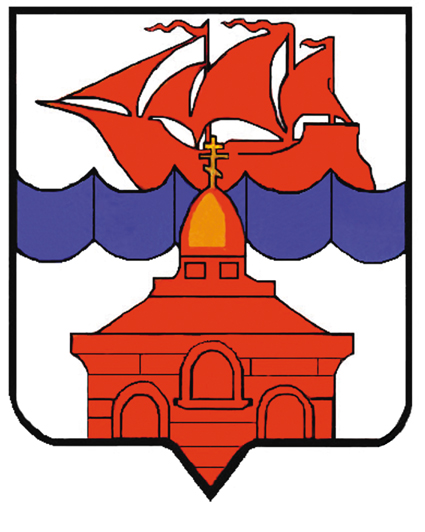        РОССИЙСКАЯ ФЕДЕРАЦИЯКРАСНОЯРСКИЙ КРАЙТАЙМЫРСКИЙ ДОЛГАНО-НЕНЕЦКИЙ МУНИЦИПАЛЬНЫЙ РАЙОНАДМИНИСТРАЦИЯ СЕЛЬСКОГО ПОСЕЛЕНИЯ ХАТАНГАПОСТАНОВЛЕНИЕ14.01.2016 г.                                                                                                                     № 001 - ПО поощрении  Благодарственным письмом Руководителя администрации сельского поселения ХатангаЗа значительный вклад внесенный, внесенный в социально-экономическое развитие сельского поселения Хатанга, многолетний добросовестный труд и в связи с     80-летним Юбилеем,                                                               ПОСТАНОВЛЯЮ:Поощрить Благодарственным письмом Руководителя администрации  сельского поселения Хатанга и ценным подарком:-	Бетту Дмитрия Николаевича, пенсионера п. Кресты.2.	Контроль за исполнением настоящего Постановления возложить на заместителя Руководителя администрации сельского поселения Хатанга.И.о. Руководителя администрациисельского поселения Хатанга				                                   Е.А. БондаревКопия верна:Начальник Общего отделаадминистрации СП Хатанга	  Е.В. Майнагашева